Michaelmas 1Michaelmas 2Lent 1Lent 2Trinity 1Trinity 1Trinity 1Trinity 2TopicAutobiographiesAutobiographiesBeing Me in My World Super MeAll Creatures Great and SmallAll Creatures Great and SmallAll Creatures Great and SmallGrowth and ChangeSuggested TextsStevie Wonder – Musician – AmericanFrida Kahlo – Artist – Mexican Marie Curie – Scientist – PolandRudolf Nureyev – Ballet Dancer – Soviet UnionZaha Hadid – Architect – IraqiPele – Footballer – BrazilLouis Braille – Six DotsKatherine Johnson – NASA MathematicianDavid AttenboroughUnplugged – Steve AnthonyClicken Chicken - Jeanne Willis and Tony RossConor Crowe can’t let go - Howard PearlsteinOld McDonald had a phone - Jeanne Willis and Tony RossTroll Stinks - Jeanne Willis and Tony RossFrom my head to my toes what I say goes - Charlotte BarklaPowerful you - Kate Jane NealMothers’ Day - I’ve loved you since forever - Hoda KotbKlyde the Kraken wants a friend - Brooke HartmanEaster – The Easter StoryThe Owl Babies – Martin WaddellThe Bad-Tempered Ladybird – Eric CarleThe Very Hungry Caterpillar – Eric CarleSuperworm – Julia DonaldsonWe’re Going on a Bear Hunt – Michael Rosen/We’re Going on a Lion Hunt – David AxtellMeerkat Mail – Emily GravettThe Owl Babies – Martin WaddellThe Bad-Tempered Ladybird – Eric CarleThe Very Hungry Caterpillar – Eric CarleSuperworm – Julia DonaldsonWe’re Going on a Bear Hunt – Michael Rosen/We’re Going on a Lion Hunt – David AxtellMeerkat Mail – Emily GravettThe Owl Babies – Martin WaddellThe Bad-Tempered Ladybird – Eric CarleThe Very Hungry Caterpillar – Eric CarleSuperworm – Julia DonaldsonWe’re Going on a Bear Hunt – Michael Rosen/We’re Going on a Lion Hunt – David AxtellMeerkat Mail – Emily GravettGeorge and Flora’s Secret GardenThe Magical Garden of Claude Monet – Laurence AnholtOliver’s Vegetables – Vivian FrenchJasper’s Beanstalk – Nick ButterworthHouse for a Hermit Crab -  Eric CarleDear Greenpeace – Simon JamesVisitors/Trips/EventsReception – Kent LifeHalloween – pumpkins – 31st OctoberFireworks/DiwaliRemembrance Day – November 13th St. Andrews Day – November 30thChristmasScience DomeNew YearChinese New Year – February 10th Valentine’s DayReception – DrusillasMothers’ DayReception – HastingsOwl Centre VisitReception – HastingsOwl Centre VisitReception – HastingsOwl Centre VisitPersonal, Social and Emotional DevelopmentThese skills will develop as stepping stones rather than by termsJigsawBeing me in my World Celebrating Differences Relationships Changing Me Dreams and Goals Dreams and Goals Dreams and Goals Healthy Me Personal, Social and Emotional DevelopmentThese skills will develop as stepping stones rather than by termsLanguage of Learning – Responsibility, Challenge, Perseverance, Communication, Positivity, ConfidenceLanguage of Learning – Responsibility, Challenge, Perseverance, Communication, Positivity, ConfidenceLanguage of Learning – Responsibility, Challenge, Perseverance, Communication, Positivity, ConfidenceLanguage of Learning – Responsibility, Challenge, Perseverance, Communication, Positivity, ConfidenceLanguage of Learning – Responsibility, Challenge, Perseverance, Communication, Positivity, ConfidenceLanguage of Learning – Responsibility, Challenge, Perseverance, Communication, Positivity, ConfidenceLanguage of Learning – Responsibility, Challenge, Perseverance, Communication, Positivity, ConfidenceLanguage of Learning – Responsibility, Challenge, Perseverance, Communication, Positivity, ConfidenceLanguage of Learning – Responsibility, Challenge, Perseverance, Communication, Positivity, ConfidencePersonal, Social and Emotional DevelopmentThese skills will develop as stepping stones rather than by termsNurserySeparating from main carer with support and encouragement from a familiar adultExplore new environment with supportBuilding relationships with adults and peersSelecting and using resources with support if neededExplore a range of feelings using visuals and propsPlaying in a group alongside othersExtending a play ideaTalking to others in playSelecting and using resources independentlyTo become aware of their emotionsPlaying with increasing confidence on their own and alongside other childrenExtending a play ideaTalking to others in playInviting others to playTo make their own choices in playTo talk about their feelings e.g. I am sad because . . .Listening to others and finding ways to resolve conflictsInitiating conversationApplying new vocabulary in their playTo express a range of emotions and show these in their drawingsTo explore the feelings of othersExplaining own understandingMake comments about their learning Extend and elaborate play with othersTo show sensitivity to their own and others needs and feelingsTo talk about feelings of characters in storiesExplaining own understandingMake comments about their learning Extend and elaborate play with othersTo show sensitivity to their own and others needs and feelingsTo talk about feelings of characters in storiesExplaining own understandingMake comments about their learning Extend and elaborate play with othersTo show sensitivity to their own and others needs and feelingsTo talk about feelings of characters in storiesPlaying co-operativelyTaking turnsIncorporating the ideas of others in playTalk about their learning and reflect on what helps them to persevere through difficultiesIncrease vocabulary to describe feelings e.g. angry, worriedDemonstrate the increasing ability to talk about the strategies they use to manage their emotionsPersonal, Social and Emotional DevelopmentThese skills will develop as stepping stones rather than by termsReception Adapting to new routines and rulesBuilding relationships with adults and peersSelecting and using resources Explore a range of feelings using visuals and propsListening to others and finding ways to resolve conflictsInitiating conversationExplaining own understandingAsking questionsPlaying co-operativelyTaking turnsIncorporating the ideas of others in playThinking of others when making choicesBegin to play group gamesShowing resilience and perseverance in the face of challengeShowing resilience and perseverance in the face of challengeShowing resilience and perseverance in the face of challengeUnderstanding what bullying isPlay group games with rulesResolve disagreement and come up with solutionsLetter-join Programme/Write Dance/Dough DiscoLetter-join Programme/Write Dance/Dough DiscoLetter-join Programme/Write Dance/Dough DiscoLetter-join Programme/Write Dance/Dough DiscoLetter-join Programme/Write Dance/Dough DiscoLetter-join Programme/Write Dance/Dough DiscoLetter-join Programme/Write Dance/Dough DiscoLetter-join Programme/Write Dance/Dough DiscoLetter-join Programme/Write Dance/Dough DiscoPhysical DevelopmentNurseryTaking care of personal hygiene needs independentlyShow independence with eating and drinkingBegin to show a preference for a dominant handClimb apparatus safely using alternate feetBegin to show awareness of moving equipment safely with peersIndependently put on coats, with support for the zip and buttonsCopy dance moves and  move to different kinds of rhythms Use mark making resources with  increasing independenceFine motor activities e.g.threading, cutting, using tools, holding a pencil, mark making, DoughDisco etc.Mark make in sensory trays and also copy different patternsMove in differentways, e.g. climbing,running, jumping in order to develop grossmotor skillsHold jugs and containers confidently and pour from onecontainer into anotherAwareness of healthy food choices and impacton our bodyMark make using a comfortable grip when using pencils and pensUse clockwise and anticlockwise movement Retrace vertical linesBegin to form numbers and familiar letters, e.g. letters in their nameUse balancing apparatusBegin to form numbers and familiar letters, e.g. letters in their nameUse balancing apparatusBegin to form numbers and familiar letters, e.g. letters in their nameUse balancing apparatusUse a dominant hand Form letters in nameSecure in holding a pencil, generally using tripod gripConfidently use scissors and other tools safelyFeed paper/materials through hand when cutting around objectsMove confidently in a range of ways avoiding obstaclesPhysical DevelopmentReceptionUse a dominant handForm some recognisable letters Use scissors confidently and make straight, zig zag and circular snips using one handUse climbingequipment safely andcompetentlyNegotiate spaceEffectivelyBegin to cross mid-lineUse scissors effectivelyForm an increasing number of recognisable lettersShow good practice with regard to exercise, eating, sleeping and hygieneCross mid-line with increasing accuracyAccuracy and care when drawingUse a pencil effectively to form recognisable letters, most of which are formed correctlyUse a range of small toolsAccuracy and care when drawingUse a pencil effectively to form recognisable letters, most of which are formed correctlyUse a range of small toolsForm letters and numbers correctlyDiscuss healthy foodsForm letters and numbers correctlyDiscuss healthy foodsForm letters and numbers correctlyDiscuss healthy foodsShow good control and coordination in large and small movements Handle a range of equipment and tools effectivelyCLLNurseryTalk about characters both real and imaginaryTalk about themselves and familyDevelop communication that can be understood by othersListen to traditional stories and retain key vocabularyListen to and follow simple instructionsListen to different Nursery rhymes and to join in, singing words confidently and clearlyTalk about celebrations at homeListen to stories on celebrations e.g. Diwali, Christmas, Chinese New Year and talk about them and why they are celebratedUnderstand simple instructions, questions and commandsExpress ideas and feelings about their experiencesExpress ideas and feelings about their experiencesExpress ideas and feelings about their experiencesBegin to use a wide range of vocabulary in the correct contextTalk in short sentences Answer questions and share opinions using relevant vocabularyCLLReceptionTalk about themselves and othersSpeak about a range of textsDescribe features of traditional stories and use these e.g. Once upon a timeCharacter and settingStructure of storiesRetell familiar stories Know that stories have a beginning, a middle and an endSequence familiar rhymes and say what happens nextCompare different festivalsMake comments about their observationsDescribe familiar texts with detail and using full sentencesBegin to talk about why things happen using new vocabulary learntAsk questions about familiar aspects of their environment and their learningMake comments about their observationsAsk questions about familiar aspects of their environment and their learningMake comments about their observationsAsk questions about familiar aspects of their environment and their learningMake comments about their observationsLabel and sort living thingsOrder a range of life-cyclesDescribe habitatsRecall a range of factsEngage in meaningful conversation with othersExpress views/ideasUse a range of vocabulary Follow a sequence of instructionsPhonicsNurseryPhase 1: General sound discrimination (environmental, instrumental, body percussion), Rhyme and rhythm, Alliteration, Voice sounds, Oral blending and segmentingRead, Write, Inc. Set 1 sounds (a sound a week)Verbally segment and blendPhase 1: General sound discrimination (environmental, instrumental, body percussion), Rhyme and rhythm, Alliteration, Voice sounds, Oral blending and segmentingRead, Write, Inc. Set 1 sounds (a sound a week)Verbally segment and blendPhase 1: General sound discrimination (environmental, instrumental, body percussion), Rhyme and rhythm, Alliteration, Voice sounds, Oral blending and segmentingRead, Write, Inc. Set 1 sounds (a sound a week)Verbally segment and blendPhase 1: General sound discrimination (environmental, instrumental, body percussion), Rhyme and rhythm, Alliteration, Voice sounds, Oral blending and segmentingRead, Write, Inc. Set 1 sounds (a sound a week)Verbally segment and blendPhase 1: General sound discrimination (environmental, instrumental, body percussion), Rhyme and rhythm, Alliteration, Voice sounds, Oral blending and segmentingRead, Write, Inc. Set 1 sounds (a sound a week)Verbally segment and blendPhase 1: General sound discrimination (environmental, instrumental, body percussion), Rhyme and rhythm, Alliteration, Voice sounds, Oral blending and segmentingRead, Write, Inc. Set 1 sounds (a sound a week)Verbally segment and blendPhase 1: General sound discrimination (environmental, instrumental, body percussion), Rhyme and rhythm, Alliteration, Voice sounds, Oral blending and segmentingRead, Write, Inc. Set 1 sounds (a sound a week)Verbally segment and blendPhase 1: General sound discrimination (environmental, instrumental, body percussion), Rhyme and rhythm, Alliteration, Voice sounds, Oral blending and segmentingRead, Write, Inc. Set 1 sounds (a sound a week)Verbally segment and blendPhonicsReceptionRead, Write Inc. Set 1 Sounds m, a, s, d, t, I, n, p, g, o, c, k, u, b, f, e, l, h, sh, rRead, Write, Inc. Complete Set 1 Sounds j, v, y, w, th, z, ch, qu, x, ng, nk Read, Write, Inc.Complete Set 2 Sounds ou, oyAlphabet – Letter namesDittiesIntroduce Set 2 Sounds ay, ee, igh, ow, oo (long) oo (short), ar, or, air, ir, ou, oyRead, Write, Inc.Set 3 Sounds (split digraphs) a-e, i-e, o-u, u-eSecuring all sounds taughtPolysyllabic wordsRead, Write, Inc.Set 3 sounds ire, ear, ureSecuring all sounds taughtPolysyllabic wordsRead, Write, Inc.Set 3 sounds ire, ear, ureSecuring all sounds taughtPolysyllabic wordsRead, Write, Inc.Set 3 sounds ire, ear, ureSecuring all sounds taughtPolysyllabic wordsSecuring all sounds taughtPolysyllabic wordsPhonics(Phonics is taught fluidly and adapts according to the needs of the cohort – some children may progress further in the scheme)(Phonics is taught fluidly and adapts according to the needs of the cohort – some children may progress further in the scheme)(Phonics is taught fluidly and adapts according to the needs of the cohort – some children may progress further in the scheme)(Phonics is taught fluidly and adapts according to the needs of the cohort – some children may progress further in the scheme)(Phonics is taught fluidly and adapts according to the needs of the cohort – some children may progress further in the scheme)(Phonics is taught fluidly and adapts according to the needs of the cohort – some children may progress further in the scheme)(Phonics is taught fluidly and adapts according to the needs of the cohort – some children may progress further in the scheme)(Phonics is taught fluidly and adapts according to the needs of the cohort – some children may progress further in the scheme)(Phonics is taught fluidly and adapts according to the needs of the cohort – some children may progress further in the scheme)LiteracyNurseryClap out syllables in wordsListen to songs and stories containing rhymesBuilding vocabulary – word of the weekRecognising names – self-registration/pegsMark make and identify their marksRecognise familiar logs and labels within the environmentKnow that text has meaning and is read from left to right and top to bottom in EnglishParts of a book e.g. front cover, back cover, spine, pagesFind and identify familiar lettersBegin to explore initial sounds in familiar words and environmentFeatures of books – fiction and non-fictionAuthor and illustratorKnow that stories have a sequence – beginning, middle, endJoin in with repeated refrainsKnow that letters are used to make up wordsBegin to attempt writing familiar letters e.g. letters in their nameFind and identify familiar lettersMark make and give meaning to their marksIdentify pictures linked to Read, Write, Inc. soundBegin to form some letters correctly e.g. letters in their nameIdentify some sounds during oral blending gamesBegin to make predictions about a story supported by an adult with vocabularyTalk about different parts of a storyIdentify some sounds during oral blending gamesBegin to make predictions about a story supported by an adult with vocabularyTalk about different parts of a storyIdentify some sounds during oral blending gamesBegin to make predictions about a story supported by an adult with vocabularyTalk about different parts of a storyBegin to identify initial sounds and blend familiar CVC wordsBegin to segment sounds in CVC wordsIndependently make predictions about a storyMark make for a particular purpose and talk about marksEngage in extended conversations about storiesLiteracyReceptionClap out syllables in wordsListen to songs and stories containing rhymesBuilding vocabulary – word of the weekRecognising names – self-registration/pegsListen to and hear initial sounds in familiar words as well as CVC wordsListen to familiar stories and recall some factsKnow that sentences are made out of wordsCapital letters and full-stopsWrite familiar words e.g. I, theLabels and captionsListen to and hear sounds in CVC and CVCC wordsAnticipate what happens next in a storyWrite a simple sentenceExpand use of regular high frequency words e.g. was, toApply knowledge of phonics to own writingExtend sentences and, withQuestion and exclamation marksContinue to expand use of regular high frequency words and Reception Common Exception WordsDevelop sentence writing – using adjectives and a variety of startersContinue to expand use of regular high frequency words and Reception Common Exception WordsWrite 2-3 sentencesCheck written work and make changes where necessaryWrite 2-3 sentencesCheck written work and make changes where necessaryWrite 2-3 sentencesCheck written work and make changes where necessaryWrite a short paragraph made up of 3 or more sentences using capital letters, finger spaces and full-stopsDays of the Week/Months of the Year and language associated with timeDays of the Week/Months of the Year and language associated with timeDays of the Week/Months of the Year and language associated with timeDays of the Week/Months of the Year and language associated with timeDays of the Week/Months of the Year and language associated with timeDays of the Week/Months of the Year and language associated with timeDays of the Week/Months of the Year and language associated with timeDays of the Week/Months of the Year and language associated with timeDays of the Week/Months of the Year and language associated with timeMathsNurseryExplore simple composition of number through rhymesSort objects by a variety of criteriaRecite numbers to 3Subitise small amounts of up to 3 objects Link numeral and quantity up to 3Show ‘finger numbers’ up to 3Solve real world mathematical problems up to 3Say one number for each item in order: 1, 2, 3, 4, 5 Talk about shapes of everyday objects e.g. round, tallShow an awareness and name some 2D shapes using relevant mathematical languageKnow and sing a selection of number rhymesDescribes similarities and differences of quantitiesRecite numbers to 5Subitise small amounts of up to 5 objects Link numeral and quantity up to 5Show ‘finger numbers’ up to 5Solve real world mathematical problems up to 5Extend knowledge of 2D shapesIdentify patterns around them e.g. stripes on clothes, designs on rugsCompare quantities by ‘more than’, ‘fewer than’ and ‘the same’Recite numbers to 6Subitise small amounts of up to 6 objects Link numeral and quantity up to 6Show ‘finger numbers’ up to 6Solve real world mathematical problems up to 6Show an awareness of positional languageExtend and create simple AB patternsRecite numbers to 7Subitise small amounts of up to 7 objects Link numeral and quantity up to 7Show ‘finger numbers’ up to 7Solve real world mathematical problems up to 7Make sensible comparisons between objects relating to size, length, weigh and capacityDescribe a sequence of events accuratelySpotting and exploring errors in repeating patternsCount objects, actions and soundsRecite numbers to 8Subitise small amounts of up to 8 objects Link numeral and quantity up to 8Show ‘finger numbers’ up to 8Solve real world mathematical problems up to 8Begin to recognise basic 3D shapes in the environmentSpotting and exploring errors in repeating patternsCount objects, actions and soundsRecite numbers to 8Subitise small amounts of up to 8 objects Link numeral and quantity up to 8Show ‘finger numbers’ up to 8Solve real world mathematical problems up to 8Begin to recognise basic 3D shapes in the environmentSpotting and exploring errors in repeating patternsCount objects, actions and soundsRecite numbers to 8Subitise small amounts of up to 8 objects Link numeral and quantity up to 8Show ‘finger numbers’ up to 8Solve real world mathematical problems up to 8Begin to recognise basic 3D shapes in the environmentExplore, continue and create patterns (including AB, ABB and ABBC)Recite numbers to 9Subitise small amounts of up to 9 objects Link numeral and quantity up to 9Show ‘finger numbers’ up to 9Solve real world mathematical problems up to 9Cardinal principle – last number reached when counting is the totalCount objects, actions and soundsUse vocabulary linked to describing size and distanceOrder 2-3 items by length or heightMathsReceptionExplore composition of number to 10Find one more/one less than a number within 10Find total number of items in two groupsForm numerals 0 – 9Recall ‘finger’ doublesHalving numbers from 10Odd and even numbersKnow names of 2D shapes and describe their propertiesIntroduce basic 3D shapes looking at nets and propertiesUse non-standard units to measure length, weight and capacityRecite numbers beyond 10Explore composition of ‘teen’ numbers (place value)Subitise numbers to 10Recall doubles to 7Halving numbers beyond 10Automatically recall number bonds for numbers 0-10Explore and represent patterns within numbers to 10Subtracting Expand knowledge of 2D shapes and their propertiesExpand knowledge of 3D shapes and their propertiesUse standard units of measurement for length, weight and capacityMeasure time in simple waysVerbally count beyond 20, recognising the pattern of the counting systemCount in 10’sPlace value of numbers to 30Continue to develop Subutising numbers to 10Recall doubles to 8SharingCompare quantities in different contexts using language of ‘less than’, ‘greater than’ and ‘equal to’Constructing 2D and 3D shapes showing an awareness of their propertiesCompare and estimate measuresRead o’clock timeRecord mathematical findingsVerbally count beyond 20, recognising the pattern of the counting systemCount in 2’sPlace value of numbers beyond 30Counting irregular patternsEstimatingRecall doubles to 9SharingConstructing 2D and 3D shapes showing an awareness of their propertiesMake observations and compare length, weight and capacityRead half past on an analogue clockBegin to count to 100, recognising the pattern of the number systemCount in 5’sPlace value of numbers to 100EstimatingRecall doubles to 10Arrays/groups of numbers Use a number line/100 square to solve problemsRead and write number sentencesName a wide range of 2D and 3D shapes using the correct mathematical languageTo estimate using measuresBegin to count to 100, recognising the pattern of the number systemCount in 5’sPlace value of numbers to 100EstimatingRecall doubles to 10Arrays/groups of numbers Use a number line/100 square to solve problemsRead and write number sentencesName a wide range of 2D and 3D shapes using the correct mathematical languageTo estimate using measuresBegin to count to 100, recognising the pattern of the number systemCount in 5’sPlace value of numbers to 100EstimatingRecall doubles to 10Arrays/groups of numbers Use a number line/100 square to solve problemsRead and write number sentencesName a wide range of 2D and 3D shapes using the correct mathematical languageTo estimate using measuresBegin to count to 100, recognising the pattern of the number systemCount in 5’sPlace value of numbers to 100EstimatingRecall doubles to 10Arrays/groups of numbers Use a number line/100 square to solve problemsRead and write number sentencesName a wide range of 2D and 3D shapes using the correct mathematical languageTo estimate using measuresThroughout the year both in class and in assemblies, children celebrate festivals from around the world, recognising that people have different beliefs and celebrate in different ways.Throughout the year both in class and in assemblies, children celebrate festivals from around the world, recognising that people have different beliefs and celebrate in different ways.Throughout the year both in class and in assemblies, children celebrate festivals from around the world, recognising that people have different beliefs and celebrate in different ways.Throughout the year both in class and in assemblies, children celebrate festivals from around the world, recognising that people have different beliefs and celebrate in different ways.Throughout the year both in class and in assemblies, children celebrate festivals from around the world, recognising that people have different beliefs and celebrate in different ways.Throughout the year both in class and in assemblies, children celebrate festivals from around the world, recognising that people have different beliefs and celebrate in different ways.Throughout the year both in class and in assemblies, children celebrate festivals from around the world, recognising that people have different beliefs and celebrate in different ways.Throughout the year both in class and in assemblies, children celebrate festivals from around the world, recognising that people have different beliefs and celebrate in different ways.Understanding the WorldNurseryKnow some similarities and differences between different cultural communities in this country, drawing on their experiences and what has been read in classLook at the changing seasons – Autumn/WinterUnderstand the past through settings and storytellingExploring self and families – celebrating differencesComparing festivals around the world and similarities and differences between themRecognise that people have different beliefs and celebrate special times in different waysLook at how technology is used at home and at schoolLook at the changing seasons – SpringExploring self and families – celebrating differencesLook at the changing seasons – SummerExplore collections of materials using all sensesUnderstand key features of the life cycle of a plant - sunflowerDevelop respect and care for the environmentPlant seeds and care for growing plantsLook at decayUnderstand key features of the life cycle of animals e.g. ducklingsExplore how to care for animals and the environmentUnderstand key features of the life cycle of animals e.g. ducklingsExplore how to care for animals and the environmentUnderstand key features of the life cycle of animals e.g. ducklingsExplore how to care for animals and the environmentUnderstanding the WorldReceptionDiscuss daily weather and seasonsUnderstand changing states of matterProperties of materials and their purposeKnow some similarities and differences between different cultural communities in this country, drawing on their experiences and what has been read in classAutumn/Winter - changes in the environmentClimate changeExploring changes in materialsUnderstand the past through settings and storytellingExplore electrical circuits and the range of technology used Exploring self and families – celebrating differencesComparing festivals around the world and similarities and differences between themRecognise that people have different beliefs and celebrate special times in different waysLook at the changing seasons – SpringExploring self and families – celebrating differencesSummer – changes in the environmentExplore growth, change and decay in plantsLife-cycle of plants. Grow vegetables e.g. courgettes, pumpkins, beansMake observations and drawings of plantsCompare different environments and how these are influenced by human activity e.g. rainforests, polar regions, savannahs, British woodlands and countrysideRecording our journey to the seasideExplore floating and sinkingSummer – changes in the environmentExplore growth, change and decay in plantsLife-cycle of plants. Grow vegetables e.g. courgettes, pumpkins, beansMake observations and drawings of plantsCompare different environments and how these are influenced by human activity e.g. rainforests, polar regions, savannahs, British woodlands and countrysideRecording our journey to the seasideExplore floating and sinkingDiscuss endangered animals and extinctionLife-cyclesIdentify how animals adapt to different environmentsDiscuss endangered animals and extinctionLife-cyclesIdentify how animals adapt to different environmentsExpressive Arts and DesignNurseryExplore one handed toolsExperiment with a range of materials Colour mixingBegin to understand how to use tools safelyUse everyday materials to explore their ideas and interestsTo explore the transformative effect of their action on materialsExplore a wider variety of materials and texturesTo show some control when operating toolsExplore joining methodsTo show an understanding that different materials/tools can be used in a range of waysChoosing and using different materials for different effectsDevelop their own ideas, such as deciding what materials they would like to useTo create collaboratively, sharing ideas, resources and skills and to talk about the process/tools usedDevelop their own ideas, such as deciding what materials they would like to useTo create collaboratively, sharing ideas, resources and skills and to talk about the process/tools usedEvaluating and adapting work with supportBuild on previous learning to refine ideasUse their increasing knowledge and understanding of tools and materials to explore their interests and develop thinkingEvaluating and adapting work with supportBuild on previous learning to refine ideasUse their increasing knowledge and understanding of tools and materials to explore their interests and develop thinkingExpressive Arts and DesignReceptionExplore one handed toolsExperiment with a range of materials Colour mixingDesign process – designing and makingExploring properties of materials.Junk modelling – combining materials for a desired effectExplore a wider variety of materials and texturesTo show some control when operating toolsExplore joining methodsTo show an understanding that different materials/tools can be used in a range of waysChoosing and using different materials for different effectsDevelop their own ideas, such as deciding what materials they would like to useTo create collaboratively, sharing ideas, resources and skills and to talk about the process/tools usedDevelop their own ideas, such as deciding what materials they would like to useTo create collaboratively, sharing ideas, resources and skills and to talk about the process/tools usedEvaluating and adapting work with supportBuild on previous learning to refine ideasUse their increasing knowledge and understanding of tools and materials to explore their interests and develop thinkingEvaluating and adapting work with supportBuild on previous learning to refine ideasUse their increasing knowledge and understanding of tools and materials to explore their interests and develop thinking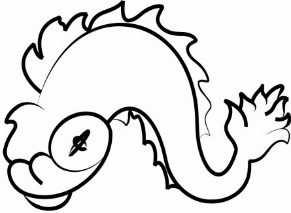 